Załącznik nr 2do Zasad organizacji kształcenia na odległość w Zespole Szkolno – Przedszkolnym w Dąbrówce.TYGODNIOWY ZAKRES TREŚCI NAUCZANIA DO ZREALIZOWANIA W POSZCZEGÓLNYCH ODDZIAŁACH KLAS ORAZ SPOSÓB REALIZACJI TYCH TREŚCIKlasa świetlica + zajęcia kreatywne kl. 2Przedmiot świetlica + zajęcia kreatywne kl.2, tygodniowy wymiar zajęć 4 godziny +1 godzinaNauczyciel: Elżbieta AdamczykDzień tygodniaoraz zaplanowana liczba godzinZakres treści nauczaniaSposób realizacji treści (np. spotkanie na czacie, webinarium,konsultacje)  Zadania dla uczniado wykonania      w domu Przewidywany czas wykonania zadaniaSposób monitorowania lub weryfikacji wiedzy i umiejętności Uwagi Poniedziałek Świetlica 1 godzina11.05Zajęcia opiekuńczeW krainie fantazjiDzień bez śmiecenia – dlaczego powinniśmy dbać o porządekhttps://www.youtube.com/watch?v=jTb-0bNgxDM dlaczego?https://www.youtube.com/watch?v=HaaBHGfaHw4 segregacja śmiecihttps://www.youtube.com/watch?v=0lHxVN7I0MQ niepotrzebni 2Zrób „coś” ze śmieci – z butelek PET, rolek, foliiInstrukcja na fb „Zajęcia kreatywne Świetlica” i stronie szkołyZrób „coś” ze śmieciOd 20’Dla chętnych możliwa prezentacja na fb : Instrukcja na fb „Zajęcia kreatywne Świetlica”Wtorek Świetlica 1 godzina12.05Zajęcia opiekuńcze: W krainie fantazjiW krainie fantazji.https://www.youtube.com/watch?v=1L4SDygsCKs Gęsiareczkahttps://www.youtube.com/watch?v=qyZXpKzeZcU 4 bajki o księżniczkachhttps://www.youtube.com/watch?v=rw5Pjd2bOPc dla chłopcówRysujemy bajkowe postacieInstrukcja na fb „Zajęcia kreatywne Świetlica” i stronie szkołyNarysuj ulubioną bajkową postaćOd 30’Dla chętnych możliwa prezentacja na fb : Instrukcja na fb „Zajęcia kreatywne Świetlica”Czwartek Świetlica 2 godziny14.05Zajęcia opiekuńcze:W krainie fantazjiW krainie fantazji.https://www.youtube.com/watch?v=153Lj-SqEzc Masza i NiedźwiedźUzupełnij niedokończone zdanie za pomocą rysunku: „Chciałbym być…”, „Marzę o …”, „Co by było gdyby…” – prezentacja plastyczna dokończenia zdaniaInstrukcja na fb „Zajęcia kreatywne Świetlica” i stronie szkołyDokończ zdanie rysunkiemOd 20’Dla chętnych możliwa prezentacja na fb : Instrukcja na fb „Zajęcia kreatywne Świetlica”Czwartek zajęcia 1 godzina14.05Zajęcia kreatywneMalowanie, rysowanie, wyklejanie obrazu przedstawiającego łąkę. Instrukcja na fb „Zajęcia kreatywne Świetlica” i stronie szkołyNp.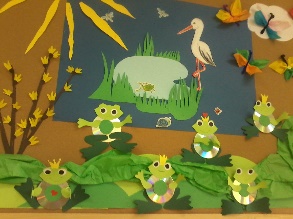 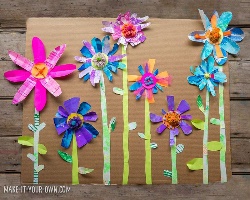 Zrób łąkę wiosenną wg projektu lub własnąOd 20’Dla chętnych możliwa prezentacja na fb : Instrukcja na fb „Zajęcia kreatywne Świetlica”